CHRYSTAL BLAIR42140 Gladwin Street , Northville, Michigan 48167 | | C:2487047515 | candyblair.ck@gmail.comSUMMARY-Dedicated reporter/anchor/writer with exceptional skills at effectively meeting deadlines.
-Dynamic and compelling storytelling abilities with an engaging on camera presence. 
-Excellent oral and written communication skills.
-Successful in developing long-lasting partnerships with influential business, community and 
government officials.HIGHLIGHTSTV and radio background	Strong creative vision
Strong communication skills	Team Player
Talented public speaker	Thrives under pressure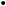 ACCOMPLISHMENTS-Appeared in a live news report on CNN's Nancy Grace, for a local news story 
that made national headlines
-Appearances on MSNBC for live shots on local news stories that made 
national headlines
-Produced record-breaking radio fund raiser for The Heat And Warmth Fund 
(THAW) 
-National Association of Black Journalist scholarship recipient
-Nominated for MAB award in special feature 
category-Recipient of the 2014 CBS Radio WWJ World Class Performer Award
-Recipient of two theatrical scholarships
-Recipient of numerous public speaking and dramatic presentation awardsEXPERIENCE
10/2005 to Current	Reporter/Anchor/WriterCBS Radio/Television - Southfield, Michigan
-Conduct interviews, write, report and edit recorded news stories and live breaking news
-Producer for midday and weekend newscast
-Write, report and produce a popular weekly pet feature
-Commercial voice-overs-
-Web writing and producing-Reporter for CBS Television “Eye on Detroit.”-Anchor for the Michigan News Network 03/2006 to 03/2007	WriterFox 2 News - Southfield, Michigan
-Wrote news stories for broadcast in the morning, afternoon and evening 
-Verified accuracy of questionable facts and obtained supplemental 
material and additional details from reference libraries
-Researched, evaluated and selected appropriate corresponding video for 
written news stories, by accessing videotape reference library
-Collaborated with video editors, producers and reporters for final cut01/2003 to 03/2003	Anchor/ReporterWLNS Newscenter 6 - Lansing, Michigan
-Produced and anchored half hour newscast
-Conducted field recorded and live breaking news reports 
-Investigated leads and news tips
-Video editing
-Pitched creative and fresh story ideas at daily news meetings08/2000 to 01/2002	News Promotions ProducerEDUCATIONWDIV Local 4 - Detroit, Michigan
-Wrote and produced daily news topical and special report promos for air
-Demonstrated solid news judgment in selecting appropriate video for written 
promos by accessing video reference library
-Worked closely with reporters, producers and video editors for final cutBachelor of Science: Communication/Television/Radio
Eastern Michigan University - Ypsilanti, Michigan, USA